Newmarket station accessibility upgrade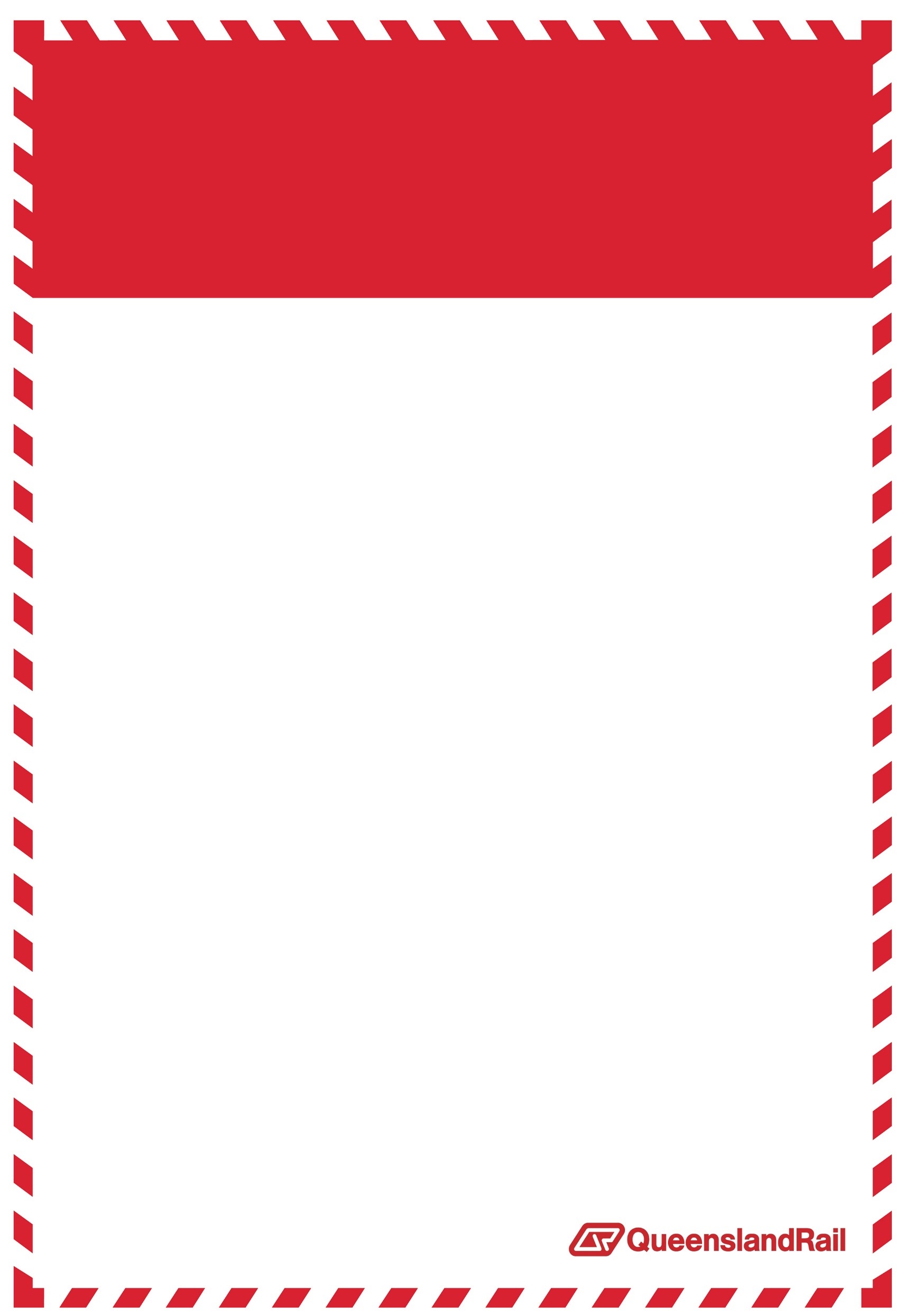 Night works –January 2017As part of the Newmarket station accessibility upgrade, night works will be undertaken during January/February 2017, between 6pm and 4am.Scheduled night worksKeeping you informedThe Newmarket station accessibility upgrade is part of Queensland Rail’s $212 million upgrade program and is expected to be completed by mid-2017, weather and construction conditions permitting.  For more information, please contact the Stakeholder Engagement team on 1800 722 203 (free call), email stationsupgrade@qr.com.au or visit www.queenslandrail.com.auLocationDates and hours of workType of workNewmarket station6pm to 4am the next morning on the following nights:Tuesday 3 to Friday 6 January (over 4 nights)Monday 9 to Friday 13 January(over 5 nights)Monday 16 to Friday 20 January (over 5 nights) Monday 23 and Tuesday 24 January (over 2 nights)Monday 31 January to Friday 3 February (over 5 nights)This work will involve:Lighting towers during night worksHeavy machinery including cranes and vehicles with bright flashing lights and reversing beepersHand tools and light powered equipment Mobile lighting towers Vehicle movements.These works will involve the installation of new coping stones, asphalt surface preparation and further excavation for lighting and security cameras and must be undertaken at night in order to maintain rail services.Residents adjacent to Newmarket station may experience some noise from truck movements and construction activity. Every effort will be made to carry out these works with minimal disruption. Queensland Rail appreciates the local community’s cooperation during these important works.These works will involve the installation of new coping stones, asphalt surface preparation and further excavation for lighting and security cameras and must be undertaken at night in order to maintain rail services.Residents adjacent to Newmarket station may experience some noise from truck movements and construction activity. Every effort will be made to carry out these works with minimal disruption. Queensland Rail appreciates the local community’s cooperation during these important works.These works will involve the installation of new coping stones, asphalt surface preparation and further excavation for lighting and security cameras and must be undertaken at night in order to maintain rail services.Residents adjacent to Newmarket station may experience some noise from truck movements and construction activity. Every effort will be made to carry out these works with minimal disruption. Queensland Rail appreciates the local community’s cooperation during these important works.